丽水市地方标准DB 3311/T XXXX—XXXX莲鸭共生种养技术规程点击此处添加标准名称的英文译名XXXX - XX - XX发布XXXX - XX - XX实施丽水市市场监督管理局  发布目次前言	II1  范围	12  规范性引用文件	13  术语和定义	14  种植管理	14.1  莲田准备	14.2  开沟保水	14.3  品种选择	24.4  育苗移栽	24.5  肥水管理	24.6  病虫防治	24.7  采收	25  饲养管理	25.1  鸭棚建设	25.2  品种选择	25.3  鸭苗培育	25.4  饲料管理	35.5  出栏	35.6  防病	36  废弃物处理	37  档案管理	3前言本文件按照GB/T 1.1—2020《标准化工作导则  第1部分：标准化文件的结构和起草规则》的规定起草。本文件由丽水市莲都区农业特色产业发展中心提出。本文件由丽水市农业农村局归口。本文件起草单位：丽水市莲都区农业特色产业发展中心、丽水志泉标准化技术有限公司。本文件主要起草人：张敬斐、蒋丽敏、黄芳、季俊、付兵、廖彬慧、叶小林、吴群仙、邓丽芬、周俊杰、赵应苟、林国文、梁伟猛、朱军霞、刘慧剑、袁青、贾佳。范围本文件确立了莲鸭共生术语和定义、种植管理、饲养管理、废弃物处理、档案管理。本文件适用于莲鸭共生生产模式。规范性引用文件HJ/T 81 畜禽养殖业污染防治技术规范NY/T 388 畜禽场环境质量标准NY/T 496 肥料合理使用准则 通则NY 525-2012 有机肥料NY/T 1583 莲藕NY/T 5239 无公害食品 莲藕生产技术规程NY/T 5010-2016 无公害农产品 种植业产地环境条件NY 5263 无公害食品 肉鸭饲养兽医防疫准则NY/T 5339 无公害农产品 畜禽防疫准则术语和定义种植管理莲田准备莲田环境应符合NY/T 5010-2016的要求。莲田的选择应考虑阳光、水源、土壤环境：阳光充足；临近水源、排灌水方便；土壤疏松且平整，有机质含量≥1.5%（按NY 525-2012的5.2方法测定）、保水性优，远离污染源。开沟保水宜选择在冬春季节开垦围沟，沟宽1.5 m，深1 m。田中挖宽0.8 m，深0.5 m的“井”字沟。冬春季节应加固田埂，田埂高20 cm～30 cm,宽60 cm～80 cm,新加的土应敲碎压实筑牢，灌水后不坍塌、不漏水。品种选择宜选择高产优质的白莲品种，如建选17号、建选35号、十里荷1号等。育苗移栽应选择产量高、品质佳且未发生过腐蚀病的田块为种源田。种藕按照NY/T 5239规定栽培。应选择顶芽完整、藕身粗壮、无病斑、无严重机械损伤，具有2个及以上完整节间，长度≥25 cm的主藕为种藕。白莲移栽时间宜选择在清明前后，气温应不低于15℃。每亩应种植100支种藕，穴深5 cm～10 cm,将种藕斜放入穴中，顶芽朝上覆土，尾部露出水面。肥水管理肥料使用应符合NY/T 496相关规定。在实施过程中，不应使用化肥作基肥和追肥。若地力不足确需施肥，应选择有机肥。应根据不同季节的温度和降水，适时调整莲田水位：4月初至6月中旬，应保持在5 cm～10 cm；6月下旬至8月下旬，应灌水20 cm；9月后，应保持在5 cm～10 cm。病虫防治病虫危害严重，不能单靠鸭捕食消除时，应将鸭赶至鸭棚，并使用安全药物进行除虫。病虫害治理按NY/T 5239施行。采收莲藕采收指标应符合NY/T 1583的规定。饲养管理鸭棚建设应在莲田周围搭建坐北向南的简易鸭棚。鸭棚环境按NY/T 388的要求进行管理。沿莲田四周应使用尼龙网做围栏，尼龙网高度应不低于0.6 m，用小竹竿作为支撑，每隔1.5 m～2 m固定。品种选择宜选择体型较小、商品性强、抗逆性强、适应性广、活动量大的鸭种，如麻鸭、田鸭等。鸭苗培育宜在5月上旬引进鸭苗，进行鸭的驯水和防疫工作，饲养一段时间后剔除长势不均衡的鸭苗。饲料管理放养密度应控制在每亩30只～40只。放养后，饲喂方式应由人工饲喂过渡至自由采食。中期田间杂草及昆虫等食料减少时，可每天饲喂稻谷50 g～60 g。投入饵料时，应掌握少投勤添，避免浪费。出栏鸭出栏前应申报产地检疫，检疫合格后方可出栏。防病防治原则对鸭病的防治应以预防为主，定期防病。消毒应选择高效、低毒、无污染的三种及以上消毒剂交替使用，并按说明书配置，不应滥用。鸭苗入栏前，应使用2%生石灰乳剂对鸭棚进行消毒,饲喂用具应使用25%来苏水消毒。鸭苗入栏后，应每周对鸭棚消毒2次，每周带鸭消毒1次。每批鸭出栏后，鸭棚应空置2周以上，对场地、设施设备及用具等彻底清洗、消毒。免疫应符合NY 5263、NY/T 5339的要求。废弃物处理废弃物包括鸭饲料残渣、病死鸭尸体、组织留样、过期失效药品、医疗废弃物等。废弃物处理应遵循减量化、无害化、生态化、资源化，处理方式包含：饲料残渣可进行发酵处理；病死鸭尸体应按照HJ/T 81的要求及时处理；过期失效药品、医疗废弃物应单独收集，有效隔离，确保不造成污染，并做好记录。应配置专门的废弃物处理场或处理区域。档案管理应建立完整的种植、饲养档案，内容包含但不限于：品种、数量、繁殖记录、标识情况、来源和进出场日期；饲料、饲料添加剂、农药、消毒剂等投入品的来源、名称、使用对象、时间和用量；检疫、免疫、消毒情况；畜禽发病、死亡和无害化处理情况。档案记录的保存期限应不少于2年。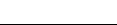 ICS  65.020CCS  B 43 3311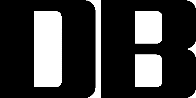 